Ararat West Primary School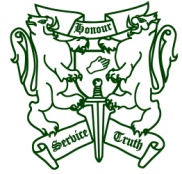 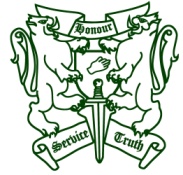 Your child’s future begins hereAboriginal Learning, Wellbeing and Safety Action Plan Help for non-English speakersIf you need help to understand the information in this policy, please contact  on  or .Note: Throughout this document the term Koorie is used to refer to both Aboriginal and Torres Strait Islander people. embraces the vision of the Marrung Aboriginal Education Plan and celebrates the culture, knowledge and experiences of First Nations Peoples. We are committed to creating and maintaining a school environment that empowers Koorie students to feel valued, respected and culturally strong.Our school has a number of measures in place to ensure our community acknowledges and appreciates the strengths of Aboriginal and Torres Strait Islander culture. These measures are outlined below.Family and community perspectives and feedbackWe actively seek participation and feedback from Koorie students, families and Community by:   acknowledging the existing knowledge of Koorie students and their families and seeking their feedback on decisions that affect them, and on how well we are meeting their needs, through initial enrolment meetings, Student Support Groups, during the development of Individual Education Plans.working with our regional Koorie Engagement Support Officers (KESOs) for advice on how we can create a culturally inclusive learning environment and to build our capacity to provide support for individual Koorie students attending our schoolpartnering with the Budja Budja Aboriginal Co-operative & Djab Wurrung ?people to seek feedback and advice on existing and new actions we can take to support the diverse and unique identities and experiences of Aboriginal students and children in our community. Training and professional development of staffTo ensure our staff are equipped with the skills and knowledge necessary to create and maintain a positive and inclusive school environment we:ensure staff participate in Community Understanding and Safety Training (CUST) trainingprovide tailored training and professional development each year to build knowledge for specific staff based on any emerging or current areas of needensure training and professional development equips teaching staff to deliver Aboriginal and Torres Strait Islander perspectives within the classroom curriculumsupport teachers to work in their Professional Learning Communities (PLCs) to map and develop teaching and learning activities within the Victorian Curriculum priorities to enable staff to build their confidence with Aboriginal and Torres Strait Islander content and to recognise opportunities to draw upon Aboriginal pedagogies and practices within their classroomsensure training and professional development equips staff with an understanding and appreciation of the strengths of Aboriginal and Torres Strait Islander culture and its importance to the wellbeing and safety of Koorie children and students. Curriculum and learning supports the development of high expectations and individualised learning for Koorie students and creates a learning environment for all students that acknowledges, respects and values Aboriginal and Torres Strait Islander cultures and identities. This includes: implementing the Department of Education and Training’s Koorie Education Policy ensuring that all Koorie students have individual education plans developed in partnership with students, families, and KESOs.Assemblies and other school events and activitiesWe ensure our school events and activities acknowledge and celebrate Aboriginal and Torres Strait Islander culture by:   acknowledging Djab Wurrang Country and Traditional Owners of the land on which our school is located at the start of every school assembly and meetingarranging Welcome to Country by local Elders at major school events such as the opening of new buildings or campuses arranging incursions and excursions, and recognising key events and anniversaries that celebrate Aboriginal and Torres Strait Islander culture Built and digital environmentWe ensure our built environment and website demonstrates an appreciation and acknowledgment of Aboriginal and Torres Strait Islander culture through:flying the Aboriginal and Torres Strait Islander flags in the school office.including an Acknowledgement of Country and Traditional Owners on our website home page Community feedbackWe recognise that our school’s practices must be regularly reviewed and updated in partnership with our families and local communities. We encourage you to contact Terry Keilar (Ararat West Primary School Principal) with any feedback, concerns or suggestions.Ratified by School CouncilRatified by School CouncilDate – November 2023Signed by Principal – Terry Keilar Principal – Terry Keilar Signed by Principal – Terry Keilar School Council President: Brett MurphySigned by School Council President – Review Date – Signed by School Council President – 